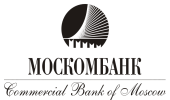 АНКЕТА ФИЗИЧЕСКОГО ЛИЦА«Знай своего клиента», часть 2.2Я, нижеподписавшийся для целей принятия решения об открытии банковского счета, проведении банковских операций и сделок, в соответствии с требованиями законодательства Российской Федерации, Банка России, внутренних регламентов АО «МОСКОМБАНК», политики «Знай своего клиента» в дополнение к части 1 Анкеты физического лица сообщаю следующую достоверную информацию о физическом лице, которое имеет возможность контролировать мои действия при принятии решения об открытии счета, совершении банковских операций и сделок.Сведения о бенефициарном владельце:Копию документа удостоверяющего личность бенефициарного владельца прилагаю.Сведения о физическом лицеСведения о физическом лицеФамилия, имя, отчество (при наличии)Дата и место рожденияФамилия, имя и отчество (при наличии) Дата и место рожденияГражданствоТип документа, удостоверяющего личность, серия, номер, кем выдан, когда, код подразделения (если имеется)Адрес места жительства (регистрации) или места пребыванияКонтактные телефоны, электронная почта ИНН (при наличии)СНИЛС (при наличии) подпись подпись подпись подпись подпись подпись подпись подпись подпись подпись подписьфамилия, имя, отчество (полностью)20